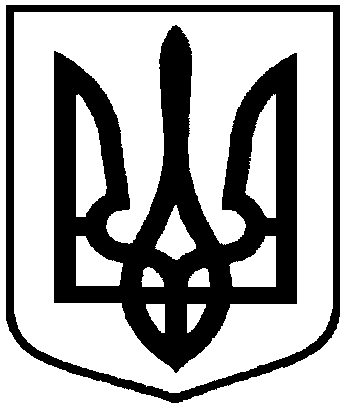 РОЗПОРЯДЖЕННЯМІСЬКОГО ГОЛОВИм. Суми З метою забезпечення належної організації та проведення заходів до Дня пам’яті жертв голодоморів, донесення до громадськості інформації про Голодомор 1932-1933 років в Україні – геноцид Українського народу, вчинений комуністичним тоталітарним режимом, керуючись пунктом 20 частини 4 статті 42 Закону України  «Про місцеве самоврядування в Україні»:Провести заходи щодо відзначення у 2019 році Дня пам’яті жертв голодоморів згідно з додатком 1. 2. Відділу з питань взаємодії з правоохоронними органами та оборонної роботи Сумської міської ради (Кононенко С.В.), Сумському відділу поліції    (м. Суми) ГУ Національної поліції в Сумській області (Карабута П.І.), Управлінню патрульної поліції в Сумській області (Калюжний О.О.) у межах повноважень забезпечити публічну безпеку та порядок під час проведення заходів 23 листопада 2019 року.3. Управлінню патрульної поліції в Сумській області ДПП України (Калюжний О.О.), Сумському відділу поліції ГУНП в Сумській області (Карабута П.І.), у межах повноважень забезпечити безпеку дорожнього руху під час проведення заходів згідно з додатком 2.4. Департаменту фінансів, економіки та інвестицій Сумської міської ради (Липова С.А.) забезпечити фінансування із загального фонду Сумської міської ради по КПКВК 0210180 «Інша діяльність у сфері державного управління»  згідно з кошторисом (додаток 3).	4. Відділу бухгалтерського обліку та звітності Сумської міської ради (Костенко О.А.) провести відповідні розрахунки згідно з наданими документами.5. Контроль за виконанням даного розпорядження покласти на заступників міського голови згідно з розподілом обов’язків.Міський голова 		О.М. ЛисенкоЗігуненко 700-624_______________________________________________________________Розіслати: згідно зі спискомДодаток 1до розпорядження міського         голови                                       від   19.11.2019    № 412-РЗАХОДИ       щодо відзначення у 2019 році Дня пам’яті жертв голодоморівВ.о. директора департаменту комунікацій та інформаційної політики						     М.О. ЗігуненкоДодаток 3 до розпорядження міського головивід   19.11.2019   № 412-РКошторис витратна організацію заходів щодо відзначення у 2019 році                            Дня пам’яті жертв голодоморівВ.о. директора департаменту комунікаційта інформаційної політики			  			        М.О. ЗігуненкоВ.о. начальника відділу організаційно-кадрової роботи					        Л.В. СердюкНачальник відділу бухгалтерського обліку та звітності, головний бухгалтер                                                  О.А. КостенкоДодаток 2 до розпорядження міського головивід    19.11.2019 № 412-РЗаходищодо організації дорожнього руху на окремих вулицях м. Суми під час проведення заходів з нагоди відзначення в місті Суми Дня пам’яті жертв голодоморів Обмежити рух транспорту 23 листопада 2019 рокув період з 09.30 до 11.30:- по проїзду, обладнаному між смугами для руху в протилежних напрямках по вул. Степана Бандери, в районі перехресть даної вулиці з вул. Засумською з однієї сторони, та вул. Андрія Шептицького з іншої сторони, без обмеження руху транспорту по самій вул. Степана Бандери. В.о. директора департаменту комунікаційта інформаційної політики			  			М.О. ЗігуненкоНачальник відділу з питань взаємодії з правоохоронними органами та оборонної роботи							С.В. КононенкоЛИСТ РОЗСИЛКИ розпорядження міського голови « Про відзначення у 2019 році Дня Гідності та Свободи»від    19.11.2019      №  412-РПро відзначення у 2019 році Дня пам’яті жертв голодоморівВ.о. директора департаменту комунікацій та інформаційної політикиМ.О. ЗігуненкоПерший заступник міського головиВ.В. ВойтенкоНачальник відділу протокольної роботи та контролю Л.В. МошаНачальник відділу бухгалтерського обліку та звітності, головний бухгалтерО.А. КостенкоНачальник правового управлінняО.В. ЧайченкоЗаступник міського голови, керуючий справами виконавчого комітетуС.Я. Пак№ з /пНазва заходуДата та час проведенняМісце проведенняВідповідальні 1Громадські слухання, присвячені Дню пам’яті жертв голодоморів21 листопада14:00Сумська міська бібліотека ім. Т.Г. ШевченкаДепартамент комунікацій та інформаційної політики2Презентація третього видання книги «Голодомор на Сумщині у спогадах очевидців»22 листопада14:00КУ «Агенція промоції «Суми»Департамент комунікацій та інформаційної політики3Концерт-реквієм «Скорботна свічка горіла»22 листопада16:00Обласна філармоніяВідділ  культури 4Мітинг-реквієм «Не знає пам’ять забуття» та покладання квітів і композицій з житніх та пшеничних колосків до пам’ятного знаку жертвам Голодомору 1932-1933 років23 листопада10:00сквер Пам’яті жертв Голодомору 1932-1933 роківДепартамент комунікацій та інформаційної політики, відділи: культури, організаційно-кадрової роботи; управління з господарських та загальних питань,КП «Міськсвітло»,КП «Інфосервіс»5Акція «Засвіти свічку!» (викладання символічного хреста із запалених свічок)23 листопада16:00сквер Т. ШевченкаДепартамент комунікацій та інформаційної політики6Проведення тематичних інформаційних, навчально-виховних, інших заходів Протягом листопадазагальноосвітні  навчальні заклади, бібліотеки міста, молодіжні та спортивні установиУправління освіти і науки, відділи: культури, у справах молоді та спорту 7Підтримка в установленому чинним законодавством порядку громадських ініціатив щодо відзначення у 2019 році Дня пам’яті жертв голодоморівПротягом листопадаДепартамент комунікацій та інформаційної політики8Приспущення на будинках і спорудах органів місцевого самоврядування, комунальних підприємств, установ і організацій, інших об’єктах Державного Прапора України та вивішення на флагштоках траурних стрічок23 листопадаУправління «Інспекція з благоустрою міста Суми», відділ торгівлі, побуту та захисту прав споживачів, управління з господарських та загальних питань 9Забезпечення проведення робіт з благоустрою та підтримання належного санітарного стану місць проведення заходівдо 23    листопадасквер Пам’яті жертв Голодомору 1932-1933 років, вул. СоборнаДепартамент інфраструктури міста, управління «Інспекція з благоустрою міста Суми»10Забезпечення інформування про проведення заходів до Дня пам’яті жертв голодоморів у ЗМІлистопадДепартамент комунікацій та інформаційної політики№ з/пСтатті витрат, передбачених за КПКВК 0210180 «Інша діяльність у сфері державного управління» на виконання міської «Програми фінансового забезпечення відзначення на території міста державних, професійних свят, ювілейних дат та інших подій на 2017-2019 роки» завдання 1. «Забезпечення виконання чинного законодавства щодо відзначення державних, професійних свят, ювілейних дат та пам’ятних днів державного, регіонального та місцевого значення»«Придбання квіткової продукції для забезпечення покладання» та1.2. «Оплата послуг із забезпечення звукового супроводження заходів»Розмір витрат, грн.Статті витрат, передбачених за КПКВК 0210180 «Інша діяльність у сфері державного управління» на виконання міської «Програми фінансового забезпечення відзначення на території міста державних, професійних свят, ювілейних дат та інших подій на 2017-2019 роки» завдання 1. «Забезпечення виконання чинного законодавства щодо відзначення державних, професійних свят, ювілейних дат та пам’ятних днів державного, регіонального та місцевого значення»«Придбання квіткової продукції для забезпечення покладання» та1.2. «Оплата послуг із забезпечення звукового супроводження заходів»КЕКВ 2210 «Предмети, матеріали, обладнання та інвентар»1Квіткова продукція750,00            КЕКВ 2240 «оплата послуг (крім комунальних)»  2Звукотехнічне забезпечення 1000,00РАЗОМ КЕКВ 2210750,00РАЗОМ КЕКВ 22401000,00        РАЗОМ ВИТРАТ:        РАЗОМ ВИТРАТ:1750,00№з/пНазвапідприємства, установи, організаціїП.І.Б. керівникаЕлектронна адресаКіль-кість прим1Відділ бухгалтерського обліку та звітностіКостенко О.А.byh@smr.gov.ua12Департамент фінансів, економіки та інвестиційЛипова С.А.mfin@ smr.gov.ua13Департамент комунікацій та інформаційної політикиКохан А.І.inform@smr.gov.ua14Відділ взаємодії з правоохоронними органами та оборонної роботиКононенко С.В.vvpo@smr.gov.ua35 Відділ організаційно-кадрової роботиАнтоненко А.Г.org@smr.gov.ua16Управління освіти і наукиДанильченко А.М.osvita@smr.gov.ua7Департамент інфраструктури містаПавленко В.І.dim@smr.gov.ua18Відділ культури Цибульська Н.О.kultura@smr.gov.ua19Управління з господарських та загальних питаньКоцур М.В.hozotdel@smr.gov.ua110Управління «Інспекція з благоустрою міста Суми»Голопьоров Р.В.incp@smr.gov.ua111Відділ торгівлі, побуту та захисту прав споживачівДубицький О.Ю.torg@smr.gov.ua112Відділ у справах молоді та спортуОбравіт Є.О.molod_sport@smr.gov.ua113КП «Міськсвітло»Велитченко Е.В.gorsvet.sumy@ukr.net114КП «Інфосервіс»Дяговець О.В.kpinfo.sumy@gmail.com1